     Volume 1   Issue 6							         November/December 2019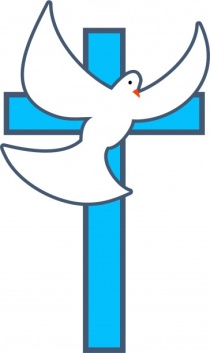                     God is spirit and those who worship Him             must worship in spirit and truth.                                       John: 4:24Thanksgiving and ChristmasBeing thankful should be one of our foremost thoughts during the holiday season.  We reconnect with friends and family, celebrate our traditions and reach out to those away from home.  This includes members of the military, travelers, college students, people incarcerated and seniors in nursing homes. Also, thank and remember law enforcement, doctors, nurses, and first responders who usually work during the holiday.  Let’s not forget our presence and time is more important than material gifts.  Connect with those folks we haven’t seen for awhile and thank them for their friendship, love, and concern over the past year.“This is my command.  Love each other.”    John 15:17.…………………………………………………………………………………………………………………………………………………………..Desert Church of Christ Contact Information:      2360 East Calvada Blvd., Unit C, Pahrump, NV  89048                    Mailing address:                                                         P.O. Box 1956,   Pahrump, NV  89041	                                                                             Phone:  (775) 751-1045    Website:  www.desertchurchofchrist.org      	                                                         Email:desertcoc@desertchurchofchrist.orgSchedule of Services:  Sunday: 	 AM Bible Class 10:00 am      Morning Worship 11:00 am    Evening Worship     5:00 pm                                           Tuesday:  Ladies Bible Class 1:00 pm	                   Wednesday:  Midweek Bible Study 6:00 pm   GARDENING HOW TO’S     With cool and cold weather in Pahrump, now is the time to visit your local garden stores or plant nurseries.  Many poplar plants are available for the holidays.  Chrysanthemums are everywhere at Thanksgiving time.  They come in bronze, gold, purple, yellow and white.  Also pumpkins, gourds and even corn stalks and dried corn are available for indoor/outdoor decoration.  As Christmas approaches, many indoor plants appear such as Cyclamen, Poinsettia, Christmas Cactus, fir boughs and evergreen wreaths.  The aroma of the season greets us from shiny, firm apples, pumpkin spice in our pies and cookies and peppermint and ginger from Christmas candy and bread.  Remember, someone’s garden is responsible for the fruit and food we eat as well as the flowers and trees that shelter birds, bees and wildlife.  “Your mind is a garden, Your thoughts are the seeds, You can grow flowers or you can grow weeds.”    “Take every thought captive.”  2 Corinthians 10:5RECIPES FROM THE HEART If you’re tired of pumpkin and apple pies, strudel, sugar-frosted cookies and the usual holiday baked goods, try this recipe.  It’s quick and easy when unexpected company arrives!CLERGYMAN’S COBBLERIngredients:		½ 	cup butter 1	cup flour1	cup sugar1	cup milk1	can (large) peaches, drained  Set oven at 350 degrees.  Melt butter in loaf pan.  Mix together flour and sugar.  To the melted butter add milk and sugar-flour mixture.  Mix well.  Add drained peaches, stir lightly  Bake 1 hour.  Serve hot.    Top with whipped  cream, if desired.                      “So don’t worry at all about having enough food and clothing.  Why be like the heathen…But your heavenly Father already knows perfectly well that you need them, and he will give them to you if you give him first place in your life and live as he wants you to.” Matthew 6:31-33>>>>>>>>>>>>>>>>>>>>>>>>>>>>>>>>>>>>>>>>>>>>>>>>>>>>>>>>>>FAMILY AND FRIENDS DAY            Saturday, November 23rd and Saturday, December 28thPlease join us on Family and Friends Day (see dates above) at 12:00 noon for a pot-luck at Desert Church of Christ.  We’d like to meet and greet our neighbors.  Appetizers, entrees, snacks, dessert and soft drinks are provided by the church.  Come and visit us for food, fellowship and games.  Please RSVP to the church at (775) 751-1045.  All are welcome!